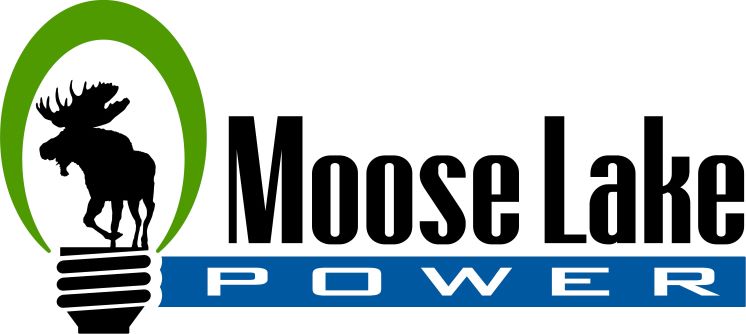 DIRECT PAYMENTI authorize Moose Lake Power to initiate electronic debit entries to my______ Checking Account   (or)    ________ Savings Accountfor payment of my utility paymentCustomer Name   ___________________________________________________________________Service Address    ___________________________________________________________________Account Number   ___________________________________________Signature   _________________________________________________________________________Date   _____________________________________________________Financial Institution _________________________________________________________________Financial Institution Routing Number ___________________________________________________Financial Institution Account Number  __________________________________________________Financial Institution City, State and Zip Code 			___________________________________________________			___________________________________________________			___________________________________________________